24.11.2017											         № 1240						г. СевероуральскО внесении изменений в постановление Администрации Североуральского городского округа от 24.08.2017 № 902 «Об утверждении перечня автомобильных дорог общего пользования местного значения, объектов улично-дорожной сети, подлежащих ремонту в 2017 году»Руководствуясь Федеральным законом от 06 октября 2003 года № 131-ФЗ «Об общих принципах организации местного самоуправления в Российской Федерации» и в целях исполнения постановления Правительства Свердловской области от 28.07.2017 №551-ПП «О внесении изменений в распределение иных межбюджетных трансфертов из областного бюджета местным бюджетам, предоставление которых предусмотрено государственной программой Свердловской области «Развитие транспорта, дорожного хозяйства, связи и информационных технологий Свердловской области до 2024 года», Администрация Североуральского городского округаПОСТАНОВЛЯЕТ:1. Внести изменения в перечень автомобильных дорог общего пользования местного значения, подлежащих ремонту в 2017 году финансируемых за счет иных межбюджетных трансфертов на строительство, реконструкцию, капитальный ремонт, ремонт автомобильных дорог общего пользования местного значения, предусмотренных государственной программой Свердловской области «Развитие транспорта, дорожного хозяйства, связи и информационных технологий Свердловской области до 2024 года», утверждённый постановлением Администрации Североуральского городского округа от 24.08.2017 № 902, изложив его в новой редакции (прилагается).2. Контроль за выполнением настоящего постановления возложить на заместителя Главы Администрации Североуральского городского округа                                  (В.В. Паслера).3. Опубликовать настоящее постановление в газете «Наше слово» и разместить на официальном сайте Администрации Североуральского городского округа.Глава Североуральского городского округа					  В.П. МатюшенкоК постановлению АдминистрацииСевероуральского городского округа от 24.11.2017 № 1240переченьавтомобильных дорог общего пользования местного значения,объектов улично-дорожной сети, подлежащих ремонту в 2017 году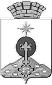 АДМИНИСТРАЦИЯ СЕВЕРОУРАЛЬСКОГО ГОРОДСКОГО ОКРУГАПОСТАНОВЛЕНИЕ№п/пНаименование населенного пунктаНаименование объектаМощностьМощностьСтоимость в ценах соответствующих лет (рублей)Стоимость в ценах соответствующих лет (рублей)Стоимость в ценах соответствующих лет (рублей)№п/пНаименование населенного пунктаНаименование объектакв. мп. мвсегов том числев том числе№п/пНаименование населенного пунктаНаименование объектакв. мп. мвсегообластной бюджетместный бюджет123456781.Североуральского городского округап. Третий Северный ул. Комсомольская; п. Третий Северный ул. Кедровая; п. Третий Северный ул. Клубная; п. Калья ул. Клубная;п. Калья ул. Красноармейская;п. Калья ул. Комарова;п. Калья ул. Первомайская;п. Калья ул. Зои Космодемьянской41122554,6392426,907127,7322.Североуральского городского округап. Третий Северный ул. Комсомольская; п. Третий Северный ул. Кедровая; п. Калья ул. Красноармейская;п. Калья ул. Первомайская;п. Калья ул. Зои Космодемьянской338,6193,34571183,6789,667713.Североуральского городского округаг. Североуральскул. Попова, ул. Горняков4122,02052,287681949,673102,614688572,64800,272394560,258240,01439